Report on NPC Training Programme on Project Management & Financial Monitoring.I was sponsored by TEQIP-II cell, Guru Nanak Dev Engineering College, Ludhiana to attend the capacity enhancement programme on “Project Management & Financial Monitoring” conducted by NATIONAL PRODUCTIVITY COUNCIL from 26th May–30th May 2014 at Gangtok (Sikkim).The programme was coordinated by Shri Rajesh Sund, Deputy Director, Economic services group, at National Productivity Council.   There were 10 participants from varied fields including academics, banking and government departments. The variation in backgrounds of the participants resulted in excellent learning and interactions on the subject. Main topics covered during the training included Financial monitoring, evaluation and audit; Project Management and Budgeting; Measuring Financial Monitoring; Project scheduling and implementation; project planning and control; Project management team and requirement and case studies. Among other speakers was Mr. Subhankar Patra, an eminent consultant in the field with international repute. The course was very informative and shall be useful to me in discharge of my teaching duties as well as administrative duties of Dean (Administration) and Nodal Officer (Finance), TEQIP-II.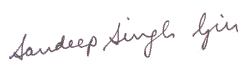 (Sandeep Singh Gill)Professor (ECE)